GabonGabonGabonGabonAugust 2026August 2026August 2026August 2026SundayMondayTuesdayWednesdayThursdayFridaySaturday123456789101112131415Assumption16171819202122Independence Day232425262728293031NOTES: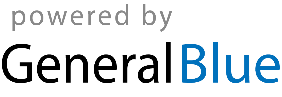 